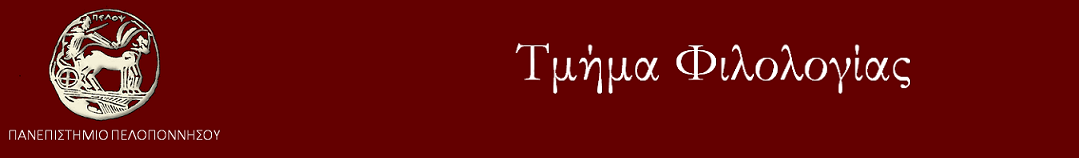 ΕΡΓΑΣΤΗΡΙΟ ΔΙΑΧΡΟΝΙΚΗΣ ΜΕΛΕΤΗΣΤΗΣ ΕΛΛΗΝΙΚΗΣ ΓΛΩΣΣΑΣ ΚΑΙ ΓΡΑΜΜΑΤΕΙΑΣ«ΝΙΚΟΣ ΚΑΡΟΥΖΟΣ»ΔΕΛΤΙΟ ΤΥΠΟΥΣτο πλαίσιο των εκδηλώσεων του Εργαστηρίου Διαχρονικής Μελέτης της Ελληνικής Γλώσσας και Γραμματείας «Νίκος Καρούζος», για το ακαδημαϊκό έτος 2017-2018, με θεματική ενότητα: «Η Λογοτεχνία συναντά τον Κινηματογράφο», την Τετάρτη, 13 Δεκεμβρίου 2017 και ώρα 19:00, θα προβληθεί η ταινία: «Το μόνον της ζωής του ταξείδιον» του Λάκη Παπαστάθη, βασισμένη στο ομότιτλο διήγημα του Γεωργίου Βιζυηνού. Η προβολή θα λάβει χώρα στο Αμφιθέατρο «Νικόλαος Πολίτης» της Σχολής Ανθρωπιστικών Επιστημών και Πολιτισμικών Σπουδών της Καλαμάτας. Είσοδος ελεύθερη.Θα ακολουθήσει συζήτηση του σκηνοθέτη με το κοινό. Επισυνάπτεται η αφίσα για την ταινία.